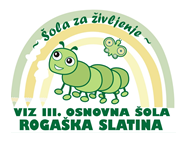 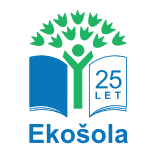 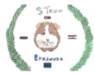 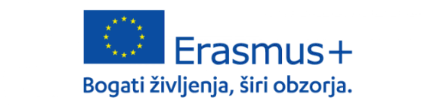 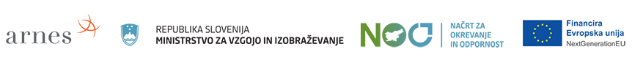 KRITERIJI OCENJEVANJA ZNANJA (4. – 9. RAZRED)ŠOLSKO LETO 2023/24PISNA OCENJEVANJA Pri vseh pisnih ocenjevanjih je kriterij sledeč:Pri vsakem ocenjevanju znanja je vključenih 50% minimalnih standardov znanja.USTNA OCENJEVANJA ODLIČNO oceno dobi učenec, ki pozna vso z učnim načrtom predpisano snov tudi v podrobnostih, jo dobro razume, jo samostojno reproducira in samostojno operira z znanjem, zna znanje ustrezno uporabiti v novih okoliščinah. Zna povezati dejstva. 
PRAV DOBRO oceno dobi učenec, ki zanesljivo in solidno obvlada učno snov in zna znanje praktično uporabiti. Dela le manjše napake pri povezovanju in podobnosti dejstev. Te napake na učiteljevo pobudo takoj popravi.DOBRO oceno dobi učenec, ki obvlada temeljno predpisano snov, toda pri uporabi in povezovanju dejstev ni popolnoma zanesljiv in samostojen in ne dela bistvenih napak pri razlaganju dejstev. Potrebna so dodatna učiteljeva podvprašanja.ZADOSTNO oceno dobi učenec, ki sicer bistveno pozna snov iz učnega načrta, vendar ne v podrobnosti. Snovi ne razume povsem dobro in je ne more reproducirati brez učiteljeve pomoči in podvprašanj. Se slabo jezikovno izraža.
NEZADOSTNO oceno dobi učenec, ki ne pozna učne snovi ali pozna samo del snovi. Nezanesljiv je pri osnovnih bistvenih dejstvih. Njegovi odgovori so raztrgani, nesolidni. Zelo težko ali ne odgovarja brez pomožnih vprašanj. Ne zna samostojno rešiti večine nalog.GOVORNI NASTOPPREDSTAVITEV PLAKATADEKLAMACIJAMERILA ZA VREDNOTENJE IN ZAPISOVANJE DOSEŽKOV UČENCEV (OCENJEVANJE) PRI LIKOVNI UMETNOSTI OCENJEVANJE IZDELKOV – TEHNIKA IN TEHNOLOGIJA, GOSPODINJSTVOOCENJEVANJE ZNANJA KUHANJAKriterij za ocenjevanje praktičnega dela:Vsota vseh možnih točk pri praktičnem delu je 25.Kriterij: manj kot 5 – nzd (1),	5-9 – zd (2),	10-14 – db (3),	15-19 – pd (4),	20-25 – odl (5)POPRAVLJANJE NEZADOSTNIH OCENKadar je pri pisnih ocenjevanjih znanja več kot polovica nezadostnih ocen, se pisno ocenjevanje ponovi v roku 14 dni. Vpiše se boljša ocena. V kolikor je tudi ob ponoven ocenjevanju nezadostna ocena, jo lahko učenec v roku 14 dni pisno popravlja. V kolikor učenec ocene ne popravi, se negativna ocena vpiše v redovalnico.Če učenec dobi nezadostno oceno pri ustnem ocenjevanju znanja, jo lahko v roku 14 dni enkrat popravlja (ustno). V kolikor učenec ocene ne popravi, se negativna ocena vpiše v redovalnico.Če ima učenec ob koncu ob koncu 1. ocenjevalnega obdobja ali na koncu šolskega leta eno nepopravljeno nezadostno oceno, popravlja tisto snov, ki je ocenjena z oceno nezadostno (po presoji učitelja ustno ali pisno). Če ima učenec več nepopravljenih nezadostnih ocen, lahko ob nestrinjanju z zaključeno nezadostno oceno, popravlja snov celotnega razreda. V kolikor dokaže znanje vsaj minimalnih standardov znanja, se ocena zaključi zadostno, sicer je ocena zaključena nezadostno.KRITERIJI OCENJEVANJA ZNANJA (1. – 3. RAZRED)V I. triadi prilagojenega programa z nižjim izobrazbenim standardom so opisne ocene. Pri vsakem predmetu se učenčevo znanje ocenjuje skozi vse obdobje, ko se predmet izvaja. Cilj je dosežen, ko so odgovori jasni, nedvoumni, ustrezni, učenec odgovarja samostojno. Cilj je delno dosežen, ko so odgovori delno pravilni, kratki, učenec odgovarja z nekaj pomoči učitelja. Cilj ni dosežen, ko ni odgovora, odgovor je neustrezen, učenec odgovarja le ob pomoči učitelja.NAPREDOVANJE UČENCEV IZ RAZREDA V RAZRED (Iz pravilnika o preverjanju in ocenjevanju znanja ter napredovanju učencev v osnovni šoli):21. člen(napredovanje)Učenci v prvem in drugem obdobju praviloma napredujejo.Učenci v tretjem obdobju napredujejo v naslednji razred, če so ob koncu pouka v šolskem letu pozitivno ocenjeni iz vseh predmetov.Učenci v posebnem programu vzgoje in izobraževanja napredujejo.22. člen(ponavljanje v soglasju s starši)Učenec lahko zaradi slabših ocen, ki so posledica daljše odsotnosti od pouka, bolezni, preselitve ali zaradi drugih razlogov, ponavlja razred, če tako zahtevajo njegovi starši oziroma ponavlja razred na podlagi pisnega obrazloženega predloga razrednika v soglasju s starši.23. člen(ponavljanje brez soglasja staršev v prvem in drugem obdobju)Učenec 3., 4., 5. in 6. razreda lahko na podlagi pisnega obrazloženega predloga razrednika ponavlja razred brez soglasja staršev.Učenec lahko ponavlja razred, kadar je ob koncu šolskega leta negativno ocenjen iz enega ali več predmetov, čeprav mu je šola omogočila vključitev v dopolnilni pouk in druge oblike individualne in skupinske pomoči.V prilagojenem izobraževalnem programu z nižjim izobrazbenim standardom lahko učenec v 3. razredu ponavlja razred, če ni dosegel minimalnih standardov znanja, čeprav mu je šola omogočila vključitev v dopolnilni pouk.24. člen(ponavljanje v tretjem obdobju)Učenec, ki je v 7. oziroma 8. razredu ob koncu pouka v šolskem letu negativno ocenjen iz več kot dveh predmetov, razred ponavlja.Učenec, ki je v 7. oziroma 8. razredu ob koncu pouka v šolskem letu negativno ocenjen iz največ dveh predmetov, do konca šolskega leta opravlja popravni izpit. Če učenec popravnih izpitov ne opravi uspešno, ponavlja razred.Učenec 9. razreda lahko opravlja popravni izpit iz več predmetov, iz katerih je ob koncu pouka v šolskem letu negativno ocenjen. Če učenec izpitov ne opravi uspešno, lahko ponavlja 9. razred.25. člen(odločitev o ponavljanju)Odločitev o ponavljanju učencev sprejme učiteljski zbor. Če se učenec in starši ne strinjajo z odločitvijo o ponavljanju razreda, lahko v treh dneh po prejemu spričevala pri ravnatelju vložijo obrazložen ugovor. O ugovoru se odloči na način in po postopku, določenem v 68. členu Zakona o osnovni šoli.Ravnatelj po prejemu ugovora preveri, če je bil ugovor vložen pravočasno.Če je ugovor pravočasen, ravnatelj najpozneje v treh dneh po prejemu ugovora imenuje komisijo, ki jo sestavljajo predsednik in dva člana. Med člani komisije mora biti vsaj en član, ki ni zaposlen v šoli.Komisija pregleda obrazložen predlog za ponavljanje ter dokumentacijo, ki se nanaša na ocenjevanje učenca in se po pregledu odloči o ustreznosti odločitve učiteljskega zbora. Odločitev komisije je dokončna.O odločitvi komisije šola starše ter učenca obvesti najkasneje v osmih dneh po vložitvi ugovora.DOSEŽENO ŠTEVILO TOČK V %OCENA0 % – 44 %nzd (1)45 % – 59 %zd (2)60 %- 77 %db (3)78 % - 89 %pdb (4)90 % - 100 %odl (5)ODLIČNOPRAV DOBRODOBROZADOSTNONEZADOSTNORAZVIJANJETEMEUčenec  v celoti upošteva besedilno vrsto.Pripovedovanje je jasno, zanimivo, naravno in jezikovno pravilno – knjižno.  4 TOČKEUčenec v celoti upošteva besedilno vrsto. Pripovedovanje je tekoče, razločno, z vmesnimipogovornimi izrazi                  3,5 TOČKEUčenec upošteva besedilno vrsto. Govorni nastop je nesistematičen in neprepričljiv.3 TOČKEUčenec značilnosti besedilne vrste ne upošteva v celoti. Govorni nastop je nepovezan in neprepričljiv. 2 TOČKIUčenec ne upošteva značilnosti besedilne vrste. Nastop je nepripravljen. Teme ne pozna in jo napačno interpretira.                0 TOČKZGRADBA BESEDILAZajema vse bistvene podatke, ki so potrebni za razumljivo pripoved, nepomembne podrobnosti izpusti.               4 TOČKEZajema vse bistvene podatke, ki so potrebni za razumljivo pripoved, podrobnosti izpusti.3,5 TOČKEPripoveduje tudi nebistvene podrobnosti.3 TOČKEPripoveduje tudi nebistvene podrobnosti, kakšen bistven podatek pa izpusti.2 TOČKINe loči med bistvenimi in nebistvenimi podatki. Pripoveduje nepovezano in nelogično.0 TOČKSLOG IN JEZIKIzražanje je vsebinsko bogato, izvirno,ustvarjalno, povezano. 4 TOČKEIzražanje je vsebinsko skromnejše, a zanimivo podano.3,5 TOČKEV govor vpleta pokrajinsko in pogovorno govorico.Občasno ponavlja besede in začetke povedi.3 TOČKEPovedi so skromno oblikovane, učenec dogodke le našteva. Jezikovna sredstva soneprimerna (ponavljanja) knjižni jezik se meša s pogovornim.                        2 TOČKI                                                        Dogodke našteva nepovezano. Besedišče je skromno. Povedi so kratke in se ponavljajo. Uporablja pogovorne in narečne besede.0 TOČKIZVEDBA NASTOPAUčenec v celoti upošteva elemente govornega nastopa, tudi nebesednokomunikacijo. Nastop je dobro pripravljen, samozavesten, prepričljiv.Natančno upošteva časovno omejitev .                      4 TOČKEV glavnem upošteva elemente govornega nastopa, ki je dobropripravljen. Učinek na poslušalca je dober. Osnutek ima le za oporo.Upošteva časovno omejitev.3,5 TOČKEPodajanje je nepovezano s premori in mašili. Večkrat si pomaga z osnutkom. Ne upošteva dogovorjenega časa.3 TOČKENastop je prekinjen s premori in mašili. Za nadaljevanje potrebuje pomoč učitelja.Ponavlja besede in začetke povedi. Ne upošteva dogovorjenega časa.                                     2 TOČKINe upošteva elementov in navodil za govorni nastop.Nebesedne govorice ni, govor je tih in negotov, prepočasen ali prehiter. Bere z osnutka ali ponavlja za učiteljem.Govornega nastopa ne izvede.0 TOČKDOSEŽENO ŠTEVILO TOČK OCENA0 – 6,5nzd (1)7 - 9zd (2)9,5 - 12db (3)12,5 – 14pdb (4)14,5 - 16odl (5)ODLIČNOPRAV DOBRODOBROZADOSTNONEZADOSTNOZBIRANJE INFORMACIJ IN UREJANJE PODATKOVNatančno zbere ustrezne podatke in pri tem uporablja različne vire. Zna predstaviti bistvene podatke, jih povezati v celoto in popestriti z zanimivimi podrobnostmi.4 TOČKENatančno zbere ustrezne podatke, pri tem uporabi manj različnih virov.Bistvene podatke poveže v celoto, pri tem pa ne izkaže izvirnosti.3,5 TOČKEZbere potrebne podatke iz enega ali največ dveh virov. Podatke le predstavi, ne zasledimo pa povezanosti.3 TOČKEZbere nekaj potrebnih podatkov. Jih naniza in ne poveže med seboj.2 TOČKIPodatkov je premalo ali so slabo izbrani. Manjkajo bistveni podatki.0 TOČKPOZNAVANJE IN RAZUMEVANJE POJMOVPozna, razume in pojasni vse pojme, jih smiselno povezuje v celoto.4 TOČKEPozna, razume in pojasni vse pojme. 3,5 TOČKEPremalo natančno pozna pojme, pri razlagi ni natančen in samostojen. Velikokrat si pomaga tako, da iz osnutka ali plakata bere.3 TOČKEPojme zgolj našteva, jih pa ne pozna in ne razloži. Večino časa iz osnutka ali plakata bere.2 TOČKIPojmov ne pozna, iz plakata bere.0 TOČKIZDELAVA PLAKATASamostojno izdela plakat, ki jasno in sistematiočno ter izvirno predstavlja izbrano temo.4 TOČKESamostojno izdela plakat, ki jasno in sistematično predstavlja izbrano temo.3,5 TOČKEIzdelek je estsetski, na nekaterih mestih je tema lahko predstavljena nesistematično in deloma nejasno.3 TOČKEIzdelek je manj estetski, tema je pomanjkljivo predstavljena, napakami.2 TOČKIIzdelek je manj estetski, tema je pomanjkljivo predstavljena, z več napakami in nejasnostmi.0 TOČKPREDSTAVITEVNastopa samostojno, brez uporabe zapiskov. Jasno, razumljivo in zanimivo predstavi izbrano temo.4 TOČKEObčasno se opre na zapiske. Jasno, razumljivo  predstavi izbrano temo.3,5 TOČKEV predstavitvi so opazne napake ali nejasnosti. Občasno potrebuje pomoč in usmeritev. Težave ima z uporabo strokovnih izrazov.3 TOČKEPredstavitev je skromna, večkrat naučena na pamet. Pojavljajo se  napake, potrebuje pomoč in usmeritve, besedišče je skromno, strokovno izrazje uporablja le delno.2 TOČKIPredstavitev je  skopa, večkrat naučena na pamet. Pojavljajo se stalne napake, potrebuje pomoč in usmeritve, besedišče je skromno, strokovnega izrazja ne uporablja.Plakata ni pripravil, ali ne opravi predstavitve.0 TOČKDOSEŽENO ŠTEVILO TOČK OCENA0 – 6,5nzd (1)7 - 9zd (2)9,5 - 12db (3)12,5 – 14pdb (4)14,5 - 16odl (5)ODLIČNOPRAV DOBRODOBROZADOSTNONEZADOSTNOSLOG, JEZIKGovor je razločen, dovolj glasen. Govori s primerno hitrostjo in jo prilagaja vsebini.4 TOČKEGovor je razločen, dovolj glasen. Hitrosti govora ne prilagaja vedno vsebini.3,5 TOČKEGovori tišje ali manj razločno, brez poudarkov.Govori prehitro ali prepočasi. Nastop je nepovezan ali govori monotono.               3 TOČKEGovori nepovezano, zatikajoče in monotono ter nerazločno. Govori prehitro.2 TOČKIGovori nepovezano, zatikajoče in monotono ter nerazločno. Govori prehitro.0 TOČKPOMNENJENavede avtorja in naslov.Deklamira - govori na pamet brez napake, ponavljanj ali premorov, pomoči ne potrebuje.4 TOČKENavede avtorja in naslov. Deklamira - govori na pamet. Zelo redko se mu zatakne, naredi  premor za razmislek ali ponavlja besede. Pomoči ne potrebuje.3,5 TOČKENe navede ali napačno navede avtorja in naslov.Pogosto se zmoti, ponavlja besede, ali med govorom dela premore, da se spomni nadaljevanja besedila. Se mu zatika.3 TOČKENe navede avtorja in naslova. Pesmi ne zna na pamet, čeprav se opazi, da se je učil. Pogosto, predvsem za začetku verzov, potrebuje pomoč s priklicom začetne besede.2 TOČKINe navede avtorja in naslova. Pesmi ne zna na pamet. Besedilo ponavlja za učiteljem in se ne spomni nadaljevanja.Pesmi se ni naučil, oziroma je  ne predstavi.0 TOČKVTIS NA POSLUŠALCAIntonacijo glasu prilagodi vsebini in upošteva ločila.Na poslušalce naredi prepričljiv vtis, jih gleda. Govor podkrepi s kretnjami in ustrezno telesno držo.4 TOČKEIntonacija ni vedno prilagojena vsebini. Gleda poslušalce.3,5 TOČKENastop je nepovezan ali govori monotono. Gleda v tla ali v zapisano besedilo. Se mu zatika, se zmoti. Intonacije in hitrosti ne prilagaja vsebini.3 TOČKENe obrača se k poslušalcem, gleda v tla, se prestavlja, mečka roke. Intonacije ni.2 TOČKINe obrača se k poslušalcem, gleda v tla, se prestavlja, mečka roke. Intonacije ni.0 TOČKDOSEŽENO ŠTEVILO TOČK OCENA0 – 5nzd (1)5,5 - 7zd (2)7,5 - 9db (3)9,5 – 10,5pdb (4)11 - 12odl (5)odlično (5) prav dobro (4) dobro (3) zadostno (2) nezadostno (1) Rešitev likovnega problema in zmožnost besednega opisovanja likovnih pojmov- Inovativno reši posredovani likovni problem (dobro opažen na likovnem delu); - Samostojno razčleni in razloži posredovane likovne pojme na izdelkih učencev in umetniških delih; - Samostojno poveže že usvojena spoznanja z novo spoznavnimi likovnimi pojmi in jih uporabi pri likovnem izražanju.- Dobro reši posredovani likovni problem;- Ob minimalni učiteljevi pomoči razčleni in razloži posredovane likovne pojme na izdelkih učencev in umetniških delih;- Z manjšo učiteljevo pomočjo poveže že usvojena spoznanja z novo spoznavnimi likovnimi pojmi in jih uporabi pri likovnem izražanju.- Zadovoljivo reši posredovani likovni problem;- Ob zmerni učiteljevi pomoči razčleni in razloži posredovane likovne pojme na izdelkih učencev in umetniških delih;- Z zmerno učiteljevo pomočjo poveže že usvojena spoznanja z novo spoznavnimi likovnimi pojmi in jih uporabi pri likovnem izražanju.- Delno reši posredovani likovni problem;- Ob veliki učiteljevi pomoči razčleni in razloži posredovane likovne pojme na izdelkih učencev in umetniških delih; - Z večjo učiteljevo pomočjo poveže že usvojena spoznanja z novo spoznavnimi likovnimi pojmi in jih uporabi pri likovnem izražanju.- Ne reši likovnega problema;- Ne razčleni in ne razloži posredovanih likovnih pojmov;- Ne more povezati usvojenih spoznanj z novo  spoznavnimi likovnimi pojmi in jih uporabiti pri likovnem izražanju.Izvedba likovne  tehnike     - Postopke likovne tehnike izvede brez učiteljeve pomoči.- Odkrije nove možnosti za izvajanje postopkov likovne tehnike;- Dosledno in kompleksno izvede likovno tehniko.- Postopke likovne tehnike izvede ob delni učiteljevi pomoči; - Ob manjšem učiteljevem navodilu odkrije nove možnosti za izvajanje postopkov likovne tehnike;- Izvede postopke likovne tehnike.- Postopke likovne tehnike izvede le z učiteljevo pomočjo, - Po učiteljevem navodilu odkrije nove možnosti za izvajanje postopkov likovne tehnike;- Z učiteljevo pomočjo izvede likovne tehnike.- Z veliko učiteljevo pomočjo izvede postopke likovne tehnike;- Težko odkriva nove možnosti za izvajanje postopkov likovne tehnike;- Nedosledno izvede likovno tehniko.- Ne more izvesti postopkov likovne tehnike; - Ne more odkriti nobenih novih možnosti za izvajanje postopkov likovne tehnike;- Ne izvede likovne tehnike.Izvedba likovnega motiva - Izkaže neobičajne ideje (izvirnost, domiselnost); - Gibko (dinamično) reši likovni motiv;- Izkaže originalnost (osebnostne lastnosti; lastno mišljenje, bogato domišljijo); - Uskladi likovni motiv z likovnim problemom, likovnimi materiali in orodji. - Izkaže manj izvirnosti in domiselnosti, manj gibko (nedinamično) reši likovni motiv;- Izkaže manj originalnosti (osebnostnih lastnosti, lastnega mišljenja in domišljije); - Ne uskladi v celoti likovnega motiva z likovnim problemom, likovnimi materiali in orodji. - Izkaže malo izvirnosti in domiselnosti, - Nedinamično reši likovni motiv;- Ne izkaže originalnosti (osebnostnih lastnosti, lastnega mišljenja in domišljije); - V manjši meri uskladi likovni motiv z likovnim problemom, likovnimi materiali in orodji. - Ne izkaže izvirnosti in domiselnosti;- Izrazito nerazgibano reši likovni motiv;- Nedomiselno reši likovni motiv; - Ne uskladi likovnega motiva z likovnim problemom, likovnimi materiali in orodji. - Likovni motiv upodobi na ponavljajoče se načine; - Na šablonski način upodobi likovni motiv; - Ne razume uskladitve likovnega motiva z likovnim problemom, likovnimi materiali in orodjem. OdzivnostIzkaže: - pripravljenost za sprejemanje likovnih  pojmov in likovno izražanje (navdušenje, užitek),- zmožnost dobre motivacije, vedoželjnost vztrajnost in doslednost, samostojnost,- pri besednem opisovanju likovnih pojmov in likovni dejavnosti,- sprejema spodbude učiteljevega individualnega in skupinskega posredovanja.Izkaže: - manjšo pripravljenost za sprejemanje likovnih  pojmov in likovno izražanje (veselje), - manjšo zmožnost motivacije, manjšo vedoželjnost, manjšo vztrajnost in doslednost, manjšo samostojnost pri besednem opisovanju likovnih pojmov in likovni dejavnosti- sprejema manj spodbude učiteljevega individualnega in skupinskega posredovanja.Izkaže: - malo pripravljenosti za sprejemanje likovnih pojmov in likovno izražanje, - šibko zmožnost motivacije, skromno vedoželjnost, majhno vztrajnost in doslednost, majhno samostojnost pri besednem opisovanju likovnih pojmov in likovni dejavnosti, - slabo sprejema spodbude učiteljevega individualnega in skupinskega posredovanja.Izkaže: - zelo malo pripravljenosti za sprejemanje likovnih pojmov in likovno izražanje, - zelo slabo zmožnost motivacije, zelo skromno vedoželjnost zelo šibko vztrajnost in doslednost, - zelo slabo samostojnost pri besednem opisovanju likovnih pojmov in likovni dejavnosti, - zelo slabo sprejema spodbude učiteljevega individualnega in skupinskega posredovanja.Ne izkaže: - pripravljenosti za sprejemanje likovnih pojmov in likovno izražanje, - zmožnosti motivacije, vedoželjnosti, vztrajnosti in doslednosti,- samostojnosti pri besednem opisovanju likovnih pojmov in likovni dejavnosti, - pripravljenosti za sprejemanje spodbud Učiteljevega individualnega in skupinskega posredovanja.Merilo, upoštevano ob koncu ocenjevalnih obdobij:Je izrazito uspešenna vseh likovnihpodročjih.Je uspešen na vsehlikovnih področjih.Je uspešen naposameznihlikovnih področjih.Je uspešen le na enem likovnem področju. Ni uspešen na nobenem likovnem področju Delovni prostor- Delovni prostor pripravi brez pomoči, je ves čas urejen; - Po delu pospravi delovni prostor, pripomočke očisti  in pospravi na zato določeno mesto, poskrbi za urejeno in pospravljeno učilnico, - Je zgled drugim in jih spodbuja.- Za pripravo delovnega prostora potrebuje spodbudo, med delom je delovni prostor urejen; - Po delu pospravi delovni prostor, pripomočke očisti  in pospravi na zato določeno mesto, poskrbi za urejeno in pospravljeno učilnico.-Delovni prostor pripravi ob pomoči, med delom je urejen; -Po delu pospravi delovni prostor, pripomočke usmerjanju očisti in pospravi na zato določeno mesto, poskrbi za urejeno in pospravljeno učilnico.- Delovni prostor pripravi ob pomoči, med delom je neurejen; - Ob spodbudi in usmerjanju:  po delu pospravi delovni prostor,  pripomočke očisti in pospravi na zato določeno mesto, poskrbi za urejeno in pospravljeno učilnico.- Delovni prostora si ne zmore pripraviti tudi ob pomoči, med delom je neurejen; - Ne sodeluje pri urejanju prostora in pripomočkov po delu.časIzdelek konča v predvidenem času.Izdelek konča v predvidenem času.Izdelek konča v predvidenem času.Izdelek konča v predvidenem času.Izdelka ne dokonča v celoti.Raba materialaMaterial samostojno uporablja smotrno in racionalno.Material ob usmerjanju uporablja smotrno in samostojno racionalno.Material ob usmerjanju uporablja smotrno in racionalno.Material ob pomoči uporablja smotrno in racionalno.Materiala ne zmore uporabljati smotrno ter racionalno.OCENAodlično (5)prav dobro (4)dobro (3)zadostno (2)nezadostno (1)90–100 % 75–89 % 61–74 % 50–60 % 0–49 % PRAKTIČNO DELOIzdelek ali vajo opravi spretno, hitro (v predvidenem času ali še prej) in tudi zelo kakovostno. Vsi obdelovalni postopki so opravljeni pravilno. Dela samostojno.Izdelek ali vajo opravi v pričakovanem času, kakovost je pričakovano dobra. Vsi obdelovalni postopki so opravljeni pravilno z manjšimi odstopanji. Dela samostojno.Izdelek ali vajo opravi v pričakovanem času, hitro, a z nekaj napakami. Večino obdelovalnih postopkov je opravljenih pravilno z manjšimi odstopanji.Izdelka ali vaje ne uspe opraviti povsem do konca, a mu ne manjka dosti. Kakovost ni dobra. Obdelovalni postopki so opravljeni površno, a še sprejemljivo.Izdelka ali vaje ne uspe opraviti do konca in dela počasi. Kakovost dela je slaba. Obdelovalni postopki so opravljeni površno in niso v skladu z ustaljeno prakso, na trenutke tudi nevarni.TEHNIČNO RISANJE  Samostojno pravilno skicira in nariše tehnično risbo. Upošteva pravila kotiranja in tehnično pisavo. Nariše tehnično risbo zahtevnejših izdelkov. Pravilno izpolni tehnološki list in kosovnico. Načrt izdela v programu QCAD.Skicira in nariše tehnično risbo. Opiše pravila kotiranja. Z učiteljevo pomočjo nariše tehnično risbo izdelka, izpolni tehnološki list in kosovnico. Z učiteljevo pomočjo izdela načrt v programu QCAD.Z učiteljevo pomočjo skicira in nariše tehnično risbo, kotira, izpolni tehnološki list in kosovnico, izdela načrt v programu QCAD.Z učiteljevo pomočjo delno skicira in nariše tehnično risbo, delno kotira, delno izpolni tehnološki list in kosovnico.Izdela nepopolno in nenatančno tehnično risbo, nepopolno izpolni tehnološki list in kosovnico.VARNOST PRI DELUDosledno skrbi za svojo zaščito in zaščito delovnega prostora. Vpliva na druge, da bi varno delali in sam upošteva navodila v celoti. Včasih pozabi eno od zaščitnih sredstev. Upošteva vsa pravila varnosti. Orodje uporablja na pravilen način in varno.Na uporabo zaščitnih sredstev ga moramo opozarjati. Upošteva večino varnostnih pravil. O poškodbah orodja javi učitelju.Zmeraj ga je potrebno opomniti na zaščito. Pravila varnosti upošteva le, kadar je nadzorovan.Ne upošteva pravil varnosti.SODELOVALNO UČENJESamoiniciativno izvaja aktivnosti in vzpodbuja ostale udeležence. V situaciji se popolnoma samostojno in suvereno znajde.Samoiniciativno izvaja aktivnosti in vzpodbuja ostale udeležence. V situaciji se znajde. Pomoč potrebuje le občasno.Aktivno izvaja aktivnosti. Uspešno rešuje zastavljene naloge ob pomoči drugih.Izvaja aktivnosti. Uspešno rešuje zastavljene naloge le ob pomoči drugih.Ne izvaja aktivnosti. Ne rešuje zastavljenih nalog.PRIPRAVA IN VZDRŽEVANJE DELOVNEGA PROSTORADelovni prostor pripravi brez pomoči, je ves čas urejen. Po delu pospravi delovni prostor, pripomočke in orodja pospravi na zato določeno mesto, poskrbi za urejeno in pospravljeno učilnico, je zgled drugim in jih spodbuja.Za pripravo delovnega prostora potrebuje spodbudo, med delom je delovni prostor urejen. Po delu pospravi delovni prostor, pripomočke in orodja pospravi na zato določeno mesto, poskrbi za urejeno in pospravljeno učilnico.Delovni prostor pripravi ob pomoči, med delom je urejen. Po delu pospravi delovni prostor, pripomočke in orodja ob usmerjanju pospravi na zato določeno mesto, poskrbi za urejeno in pospravljeno učilnico.Delovni prostor pripravi ob pomoči, med delom je neurejen. Ob spodbudi in usmerjanju: -po delu pospravi delovni prostor, -pripomočke in orodja pospravi na zato določeno mesto, -poskrbi za urejeno in pospravljeno učilnico.Delovni prostora si ne zmore pripraviti tudi ob pomoči, med delom je neurejen. Ne sodeluje pri urejanju prostora po delu.PRISTOP K DELU Dobro organizira delovno mesto, dela se loti načrtno, dela enakomerno, brez zastojev, upošteva tehnološki red (vrstni red delovnih operacij). Pri delu se občasno pojavijo subjektivni zastoji zaradi neupoštevanja organizacije in tehnološkega reda. Pri delu se večkrat pojavijo subjektivni zastoji zaradi neupoštevanja organizacije in tehnološkega reda. Pri delu ravna zaletavo, dela s prekinitvami, slabo upošteva tehnološki red.Dela z večjimi prekinitvami, bega, ne upošteva tehnološkega reda.RABA MATERIALAMaterial samostojno uporablja smotrno in racionalno.Material ob usmerjanju uporablja smotrno in samostojno racionalno.Material ob usmerjanju uporablja smotrno in ob usmerjanju racionalno.Material ob pomoči uporablja smotrno in ob pomoči racionalno.Material ob pomoči uporablja smotrno in ne zmore ga uporabljati racionalno.Št. točkOrganiziranostSpretnosti in veščineHigienaPriprava pogrinjkaIzgled jedi5Učenec upošteva navodila, sledi navodilom po receptu in samostojno pripravi jed, brez pomoči.Učenec samostojno pripravi jed, zna ravnati s kuhalno posodo, obvlada spretnosti priprave jedi, zna ravnati s kuhalnikom inpečico,Učenec pazi na higieno prostora (priprava živil, čiščenje med in po pripravi živil, odstranjevanje odpadkov).Učenec popolnoma ustrezno in estetsko pripravi pogrinjek za pripravljeni jedilnik.Jedi imajo prijeten vonj in so prijetne na pogled, primerno pripravljene, ne razkuhane ali preveč zapečene oz. surove. Jedi so okusne. Kombinacija jedi je odlično izbrana. Poskrbljeno je za estetski izgledjedi na krožniku.4Učenec upošteva navodila, sledi navodilom po receptu in pripravi jed z malo pomoči.Učenec samostojno pripravi jed, zna ravnati s kuhalno posodo, jed pripravi nekoliko manj spretno, zna ravnati s kuhalnikom inpečico,Učenec pazi na higieno prostora, vendar ni reden, potrebuje opozorilo.Učenec popolnoma ustrezno, vendar estetsko slabše pripravi pogrinjek za pripravljeni jedilnik.Jedi imajo prijeten vonj in so prijetne na pogled, primerno pripravljene, nerazkuhane ali preveč zapečene oz. surove. Jedi so okusne. Kombinacijajedi je primerno izbrana.3Učenec upošteva navodila, vendar se slabše znajde po receptu, potrebuje nekaj pomoči.Učenec z malopomoči samostojno pripravi jed, zna ravnati s kuhalno posodo, jed pripravi nekoliko manj spretno, zna ravnati s kuhalnikom inpečico,.Učenec pazi na higieno prostora, vendar ga nekajkrat opozorim.Učenec ustrezno, a estetsko slabo pripravi pogrinjek za pripravljeni jedilnik.Jedi imajo prijeten vonj in so prijetne na pogled, primerno pripravljene nerazkuhane ali preveč zapečene oz. surove. Jedi so dobrega okusa.2Učenec delno upošteva navodila, slabo sledi navodilom po receptu in potrebuje precejpomoči.Učenec z velikopomoči pripravi jed, delno zna ravnati s kuhalno posodo, jed pripravi nekoliko manj spretno, zna ravnati s kuhalnikomin pečico.Učenec slabše pazi nahigieno prostora.Večkrat ga opozorim.Učenec delno ustrezno in estetsko slabo pripravi pogrinjek za pripravljeni jedilnik.Jedi imajo prijeten vonj in so prijetne na pogled, komaj primerno pripravljene. Jedi so slabšega okusa.1Učene slabo upošteva navodila, slabo sledi navodilom po receptu in potrebuje veliko pomoči.Učenec velikopomoči pripravi jed, nepravilno ravna s kuhalno posodo, spretnosti priprave so slabše razvite, zna ravnati s kuhalnikom inpečico.Učenec slabo pazi na higieno prostora, potrebuje mnogopomoči inopozarjanja.Učenec neustrezno in estetsko zelo slabo pripravi pogrinjek za pripravljeni jedilnik.Jedi izgledajoužitno. Vendar niso pravilno oz primerno pripravljene. Jedi so slabšega okusa.0Učenec ne dela in ne upošteva navodil.Učenec ne obvlada veščin priprave hrane.Učenec ne pazi na higieno telesa in prostora pri pripraviživil.Učenec ne pripravipogrinjka, oz. je popolnoma neustrezen.Jedi so neprijetne, neprimernopripravljene in neokusne.ŠPORTNA ZVRST KRITERIJ OCENJEVANJA - ŠPORTKRITERIJ OCENJEVANJA - ŠPORTKRITERIJ OCENJEVANJA - ŠPORTKRITERIJ OCENJEVANJA - ŠPORTKRITERIJ OCENJEVANJA - ŠPORTŠPORTNA ZVRST 54321ATLETIKAUčenec izvede izbrano nalogo tekoče in zanesljivo brez tehničnih napak.Učenec izvede izbrano nalogo tekoče, vendar z manjšo napako v enem od delov gibanja.Učenec izvede izbrano nalogo tekoče, vendar manj zanesljivo in z manjšimi tehničnimi napakami v več strukturnih delih naloge.Učenec izvede izbrano nalogo z večjo tehnično napako v enem od strukturnih delov naloge.Učenec ne opravi  izbrane naloge.GIMNASTIKA  Z RITMIČNO IZRAZNOSTJO Učenec izvede osnovne elemente gimnastike  samostojno in brez večjih tehničnih ter estetskih napak. Učenec izvede osnovne elemente gimnastike  samostojno, a z manjšimi tehničnimi in estetskimi napakami.  Učenec izvede osnovne elemente gimnastike  samostojno, a z večjimi  tehničnimi in estetskimi napakami.  Učenec izvede osnovne elemente gimnastike  s pomočjo.  Učenec ne opravi  izbrane naloge.   PLES Učenec zapleše ples samostojno, brez napak. Gibanje je usklajeno z glasbo. Učenec zapleše ples  samostojno, z manjšimi napakami. Gibanje je usklajeno z glasbo. Učenec zapleše ples  samostojno, z večjimi napakami. Gibanje je delno usklajeno z glasbo. Učenec zapleše ples z večjimi napakami, brez glasbene spremljave.  Učenec ne opravi  izbrane naloge.MALA ODBOJKAODBOJKAUčenec izvede celotno gibalno nalogo zanesljivo, tekoče, pravilno in v skladu z navodili. Učenec izvede celotno gibalno nalogo v skladu z navodili, vendar z manjšimi napakami v posameznem delu gibanja.  Učenec izvede celotno gibalno nalogo v skladu z navodili in tekoče, vendar z večjo napako v najpomembnejšem delu gibanja.  Učenec izvede celotno gibalno nalogo v skladu z navodili, vendar z manjšimi pomanjkljivostmi v posameznem delu gibanja in z večjo napako v najpomembnejšem delu naloge.  Učenec ne opravi  izbrane naloge.MALA KOŠARKAKOŠARKAUčenec izvede celotno gibalno nalogo zanesljivo, tekoče, pravilno in v skladu z navodili. Učenec izvede celotno gibalno nalogo v skladu z navodili, vendar z manjšimi napakami v posameznem delu gibanja.  Učenec izvede celotno gibalno nalogo v skladu z navodili in tekoče, vendar z večjo napako v najpomembnejšem delu gibanja.  Učenec izvede celotno gibalno nalogo v skladu z navodili, vendar z manjšimi pomanjkljivostmi v posameznem delu gibanja in z večjo napako v najpomembnejšem delu naloge.  Učenec ne opravi  izbrane naloge.MALI NOGOMETNOGOMETUčenec izvede celotno gibalno nalogo zanesljivo, tekoče, pravilno in v skladu z navodili. Učenec izvede celotno gibalno nalogo v skladu z navodili, vendar z manjšimi napakami v posameznem delu gibanja.  Učenec izvede celotno gibalno nalogo v skladu z navodili in tekoče, vendar z večjo napako v najpomembnejšem delu gibanja.  Učenec izvede celotno gibalno nalogo v skladu z navodili, vendar z manjšimi pomanjkljivostmi v posameznem delu gibanja in z večjo napako v najpomembnejšem delu naloge.  Učenec ne opravi  izbrane naloge.MALI ROKOMETROKOMETUčenec izvede celotno gibalno nalogo zanesljivo, tekoče, pravilno in v skladu z navodili. Učenec izvede celotno gibalno nalogo v skladu z navodili, vendar z manjšimi napakami v posameznem delu gibanja.  Učenec izvede celotno gibalno nalogo v skladu z navodili in tekoče, vendar z večjo napako v najpomembnejšem delu gibanja.  Učenec izvede celotno gibalno nalogo v skladu z navodili, vendar z manjšimi pomanjkljivostmi v posameznem delu gibanja in z večjo napako v najpomembnejšem delu naloge.  Učenec ne opravi  izbrane naloge.